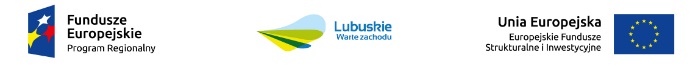 TYTUŁ PROJEKTU: ODRA N – Centrum Matematyczno-Przyrodnicze w Nowej SoliProgram OperacyjnyRegionalny Program Operacyjny - Lubuskie 2020Oś priorytetowa09 Oś 9. Infrastruktura społeczna.Działanie03 Działanie 9.3. Rozwój infrastruktury edukacyjnejPoddziałanie01 - Poddziałanie 9.3.1 Rozwój infrastruktury edukacyjnej – projektyrealizowane poza formułą ZITPARTNERZY PROJEKTU:Gmina Nowa Sól - Miasto - Lider projektuGmina KolskoGmina KożuchówGmina OtyńGmina SiedliskoGmina Nowa Sól - Gmina WiejskaProjekt przewiduje budowę „ODRA N – Centrum Matematyczno - Przyrodniczego w Nowej Soli”. Obiekt zostanie zlokalizowany na otwartej przestrzeni i obejmie strefy tematyczne,odpowiadające poszczególnym działom nauki. Do poszczególnych stref trafi 45 urządzeń specjalistycznych, które zobrazują i wytłumaczą osobom zwiedzającym określone prawidła rządzące światem przyrody (zakres fizyki, geografii, biologii, informatyki). Wszystkie dostosowane są zarówno do samodzielnego korzystania, przeprowadzania doświadczeń i eksperymentów, jak i do pracy za ich pomocą pod kierunkiem nauczyciela.CELE PROJEKTU:Głównym celem projektu jest poprawa dostępu uczniów i uczennic szkół z Nowosolskiego subObszaru Funkcjonalnego do nowoczesnej infrastrukturyoświatowej popularyzującej nauki matematyczne i przyrodnicze i umożliwiającej zdobycie wiedzy poza tradycyjnym systemem szkolnictwa.CELE SZCZEGÓŁOWE:1. Wzrost atrakcyjności procesu dydaktycznego w zakresie nauk ścisłych,2. Zapewnienie wysokiej jakości infrastruktury oświatowej3. Rozwój darmowej oferty zajęć dodatkowych z zakresu nauk ścisłych opartych o wykorzystanie metody eksperymentu i nowoczesnych pomocy dydaktycznych.LOKALIZACJA PROJEKTU: Miasto Nowa Sól, Powiat Nowosolski, Województwo Lubuskie.ZAKRES RZECZOWY PROJEKTU:• Studium wykonalności• Dokumentacja techniczna• Zagospodarowanie terenu• Urządzenia interaktywne i edukacyjne• Zakup urządzeń informatycznych• Nadzór inwestorski• Promocja projektu.Podmiotem docelowo zarządzającym Centrum będzie jednostka podległa Beneficjentowi – Publiczna Szkoła Podstawowa nr 2 w Nowej Soli.OKRES REALIZACJI: IV kw. 2015 - IV kw. 2017Harmonogram realizacji projektu/Okres realizacji projektuPlanowany termin rozpoczęcia realizacji projektu 2015-12-30Planowany termin rozpoczęcia rzeczowej realizacji projektu 2016-09-01Planowany termin zakończenia rzeczowej realizacji projektu 2017-10-30Planowany termin zakończenia finansowej realizacji projektu 2017-10-30ZAKRES FINANSOWYWydatki ogółem (PLN) 3 937 722,00Dofinansowanie (PLN) 2 693 565,00